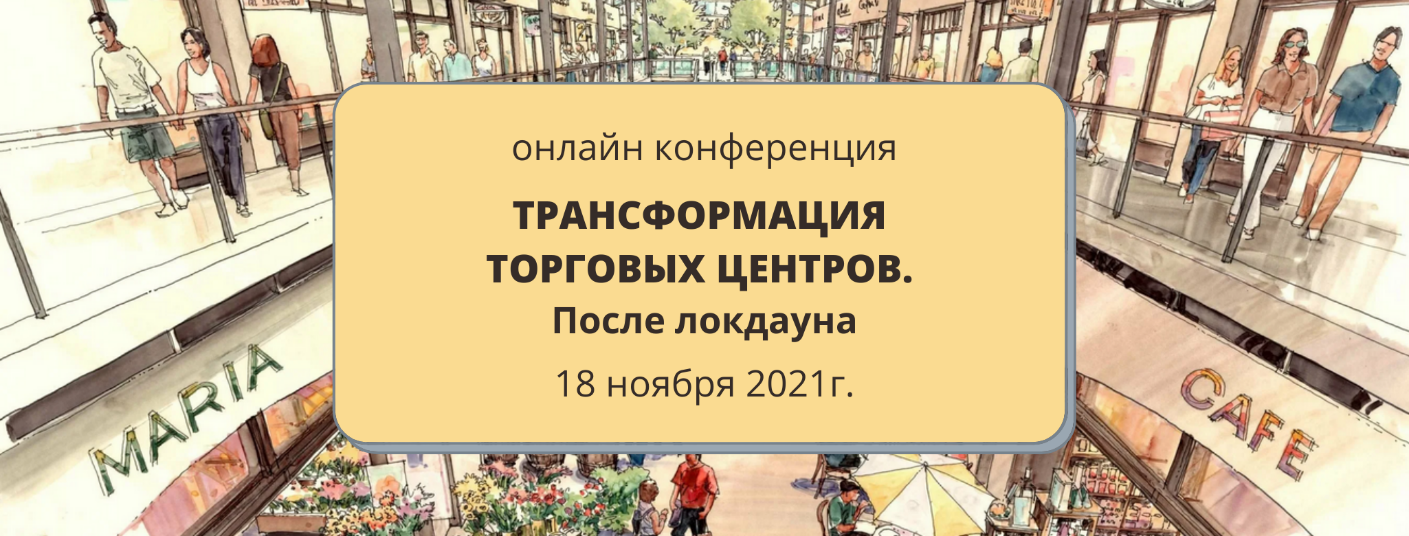 О КОНФЕРЕНЦИИСамое главное изменение - это скорость. Изменилась скорость принятия решения. Скорость возникновения возможностей. Скорость изменения законодательства. Скорость, с которой власти что-то вводят. И скорость, с которой это "что-то" отменяется.Выживает не сильнейший, а успевший приспособиться! В ПРОГРАММЕ:• Как неизбежно будут трансформироваться торговые центры и что еще можно успеть сделать, если вы давно не меняли подходы к организации своей работы?• Как создать синергию арендаторов и можно ли улучшить их состав? • Как привлечь небольших арендаторов к совместным акциям и почему им это даже более выгодно, чем ТЦ?• Торговый центр как маркетплейс - миф или наступающая суровая реальность? • Цифровая реальность vs торговый центр. Правила выживания.• Как готовить годовой маркетинг план, если правила постоянно меняются? План А, Б, С?..• Как уже изменился и продолжит меняться маркетинг? А есть ли он вообще у большинства ТЦ?• Тогда мы идем к вам! Как работать с местными сообществами и стоит ли овчинка выделки?• Шеф, я вас вижу! Как отследить доходы арендатора при работе через доставку?• Вся жизнь - онлайн. Как справляться с негативом в соцсетях?К УЧАСТИЮ ПРИГЛАШЕНЫ:АНАСТАСИЯ КОМАРОВА, маркетолог-аналитик, маркетолог-стратег, основатель маркетингового агентства CleverraАлександр Захаренко, кризисный менеджерЕКАТЕРИНА ЕФИМОВА, Генеральный директор NettikaАЛЕКСАНДР ДМИТРЮК, Консультант C&W, JLL (2016-2018) 37 сделок в проектах ТПС, и ТЦ Метрополис (CP).  Основатель rlab.realty, indigolab, stage, indigostoreОЛЕСЯ СЕРБИНА, Директор по рекламе, ТЦ «Смайл»ЮЛИЯ БАЛЫКИНА, Основатель и генеральный директор «Marketing Sales Consulting», президент Российской Ассоциации Мебельщикови другиеРегистрация на http://retail.expors.ru/locОрганизатор – ООО «РС ЭКСПО»Контакты:
Участие: retail@expors.ru, +7(495) 225-2542 Наталья Прудникова,Спикеры: j.grishina@mail.ru, +7(903) 772-7425 Юлия Гришина 